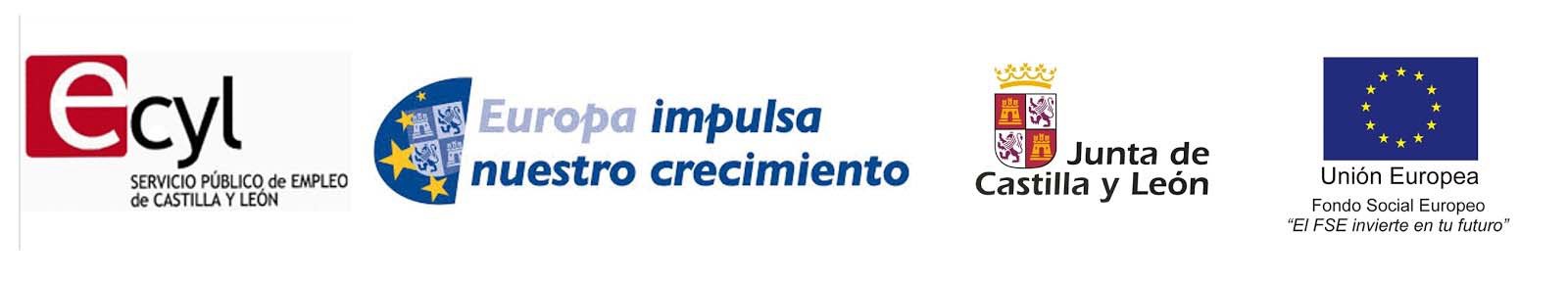 CURSO GRATUITO PARA PERSONAS DESEMPLEADAS	CERTIFICADO DE PROFESIONALIDADORGANIZACIÓN DEL TRANSPORTE Y LA DISTRIBUCIÓN (COML0209)- 430 H. Nivel 3CURSO OFI:	ORIENTACIÓN LABORALFORMACIÓN PROFESIONAL PARA EL EMPLEO INSERCIÓN LABORALMÓDULOS:MF1012_3: Distribución capilar 70 MF1013_3: Transporte de larga distancia 90 MF1005_3: Optimización de la cadena logística 90 MF1006_2: Inglés profesional para logística y transporte internacional 90 MP0192 : Módulo de prácticas profesionales no laborales 80¡¡CON COMPROMISO DE CONTRATACIÓN, MÍNIMO DE TRES PERSONAS!!FECHAS: DEL 16/04/2018 AL 27/07/2018 HORARIO: DE 8:30 A 14:30H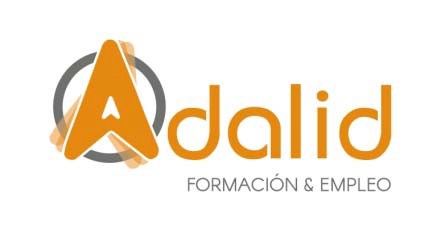 LUGAR: ASOCIACION EMPRESARIOS POLÍGONO SAN CRISTÓBALCalle Galena, 41 -47012 ValladolidIMPARTE: ADALID SERVICIOS CORPORATIVOS.TELÉFONO CONTACTO: 635 465 313